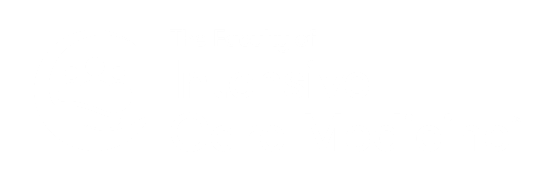 THE ROLE AND YOUThe aim of this new role is to broaden the access to education for Intensivists in Training by collating and disseminating high quality teaching programmes in Intensive Care Medicine from across all regions and to create opportunities to share good practice, as well as support and guide local trainers in developing their own programmes.This role will work with regions to coordinate access to existing teaching, with the aim for material to be recorded and then either hosted centrally or signposted via the FICM website. The lead will sit on the FICM Education Sub-Committee, who will support the development and delivery of this role. Person Specification: Those eligible must meet the following essential criteria:Be a Consultant in ICM and a Fellow, Associate Fellow or Member of the Faculty of Intensive Care Medicine in active practice. OrBe a registered trainee of the Faculty of Intensive Care Medicine in active practice.Have an interest in education.It is recommended that potential ESC Members discuss their interest in the opportunity with hospital colleagues and line management, to ensure they can dedicate the appropriate time to the role. This position does not attract any remuneration from the FICM. In addition, those applying must not have notable commitments to other educational providers that would result in insufficient capacity to take forward ESC work streams.Terms of Office: The term of office for ESC members is three years. Second terms are at the discretion of the ESC Chair and Faculty Board. COMMITTEE AIMS & OBJECTIVESThe Education Sub-Committee (ESC) coordinates and oversees the Faculty’s focus in the areas of: Overall education strategy for the FICMEvents, study days and conferencese-ICM: the NHSE e-learning programme for intensive care medicine FICMLearning: The FICM’s educational resource platform
RESPONSIBILITIESSub-Committee Members are expected to: Attend all ESC meetings and read all relevant materials that are sent to members.Work with ESC Members to agree an overall vision for education.Attend events that relate to the committee’s work.
In addition, the FICM National Teaching Champion is expected toUndertake scoping to see what training is already in existence and in what regions.Liaise with RAs and trainers across all regions.Liaise with those already facilitating/providing education to coordinate the sharing of these sessions via the FICMLearning webpages. Ensure an even spread of accessible teaching events/resources amongst regionsMap training and education to curriculum needs and highlight any gapsSUPPORTOn beginning your appointment, you will join the ESC, which includes an established Chair and Deputy Chair.  The Chair and Deputy will support you from your first meeting and throughout. The ESC, like all Faculty groups, is a positive and open work environment and the FICM Secretariat will be on hand to support you as you join and with subsequent workflow.  This includes learning how to undertake tasks with which you are not already familiar.MEETINGSTypically meetings take place quarterly and are virtual (with 1 in person meeting a year).Travel expenses are reimbursed subject to the expenses policy.ESC Members may not send delegates to attend in their place.Disclosure of interest: All ESC Members should disclose to the Chair any relevant conflicting interest of any kind (financial or otherwise) arising in relation to any item on the agenda.  Meeting arrangementsCopies of the Agenda and accompanying papers will be sent to Committee members in advance.Members can request the Chair to add items to the agenda in advance of the meeting.All members are encouraged to speak freely and contribute to the discussions. Calendar – subject to changeTues 18 June 2024: 10-12 (online)Tues 10 September 2024: times tbc (online)Tues 10 December 2024: times tbc (online)TO APPLYPlease submit a short CV and complete the application form appended below. These will be shared with the appointment panel who will review applications and reach a consensus on those appointed.  Please send to contact@ficm.ac.uk by 5pm Friday 28 June.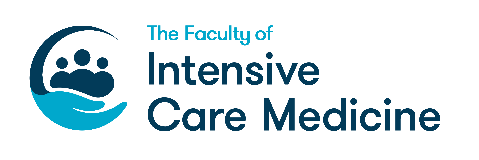 NameJob TitleGMC NumberTelephoneEmailPlease provide a short statement highlighting your relevant experience and interest, and why you would like to apply for this role (max 350 words): Data management: We will share your application form securely with the appointment panel only.  Your data will be stored securely.